	       APPLICATION FORM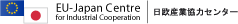   WCM 2018 – course IIWCM 2018 – course IISUBMISSION DEADLINE: 24 May 2018----------------------------------------------------------------------------------------------------------------------------------------------------------------------Before sending this application form, you are invited to:- read the information about this training programme 
(https://www.eu-japan.eu/events/wcm-world-class-manufacturing-september-mission).- ensure that your application is complete, dated and duly signed both by yourself and your employer.Any questions? 
Contact Mrs Diane LULA, tel.: +32 2 282 0040, e-mail: d.lula@eu-japan.eu  Application documents can be sent by e-mail to d.lula@eu-japan.eu  
All attachments should be named “FAMILY NAME + CONTENTS” (ex. SMITH – CV). Maximum file size per sending is 10 MB.Approximate timescale:24 May 	 Application deadline29-30 May	The selection board will allocate places. The European Commission and the Centre’s Tokyo Head Office will be asked to approve its decision.	Applicants will receive results of their application. Early-June	Selected companies will be requested to either pay the tuition fee (for non-SMEs) or a refundable deposit (for SMEs). June-Sept	Mission preparation: participants will be asked to complete additional documents, and will be sent all necessary information to help them prepare for the mission.	A pre-departure briefing will be organised to answer all questions you may have. It will also offer you a very helpful cross-cultural training session. 10-14 Sept	Mission will take place in Japan----------------------------------------------------------------------------------------------------------------------------------------------------------------------COMPANY’S INFORMATIONOfficial Name:                                     	Website:                                      	VAT number:                                     	Sector of activity:                                      	Main shareholders? :                                      	If your company is part of a group, name of that group:                                      	Number of staff: in firm:                                      worldwide:                                     	Latest turnover in €: in firm:                                 worldwide:                                     	Balance sheet in €:                                This information is based on which year’s data?                             CANDIDATE’S PERSONAL INFORMATIONFull name (surname in capitals):                                      	Male    	Female Date of birth:                                       	Nationality:                                     	Private e-mail address:                                      	 Mobile phone number:                                      	LinkedIn profile:                                     	Educational background:                                      	Your level in English? (1 = basic --- 5 = native):                                      	Date you joined your current company:                                     	Work e-mail address:                                      	Work telephone number:                                      	Current job title:                                     		Since: 	                                    	Number of people you are responsible for?                                      ***Have you ever participated in EU-Japan Centre’s programme/mission?If so, which one(s))? :                                      	Has someone in your company ever participated in EU-Japan Centre’s programme/mission?If so, what’s his/her name? :                                      	
How did you hear about this programme?                                     	Have you ever been selected to attend one of our WCM training missions in Japan? If so, having taken part in an earlier edition of this training mission, please justify why you want to take part again?                          	                                                                                      WCM CORPORATE STRATEGYQUESTION I - From among the following items, select the 3 ones that are currently challenging your company, and describe the main challenges for each 3:QualityCostProductivityHR developmentSafetyWorking environmentDevelopment of new productsmotivationQUESTION II - What actions has your company already taken to improve its production methods? (0 = not implemented --- 5 most advanced):QUESTION III (confer page 7) - Please provide your company’s WCM ‘road map’ or production strategy document (in PDF or PPT version). All documents will be kept confidential.REQUEST FOR A GRANT (for SMEs only) To facilitate small and medium-sized enterprises participation in the course, participants from SMEs can apply for a EUR 600 grant.To be eligible for a grant, the participant’s company must meet the standard European Commission definition of an SME (http://ec.europa.eu/growth/smes/business-friendly-environment/sme-definition/index_en.htm), i.e.:Maximum number of employees worldwide: 250, 
ANDMaximum turnover: €50m (OR maximum balance sheet total: €43m), AND Minimum 75% financial independence.Do you meet all 3 criteria?	Yes 		No IMPORTANT NOTICESMEs will not have to pay the non-refundable €1,000 contribution towards the costs incurred by the EU-Japan Centre on the participant’s behalf. Instead, SME companies must transfer a refundable deposit of €1,000 to guarantee the place in the course. The deposit will be refunded within 8 weeks after the course, minus any unpaid bills, provided that the participant attends the entire course and submits any/all reports the Centre requires. Interest payment is excluded.CHECK-LIST (please tick boxes)	I have read the information related to this training scheme (http://www.eu-japan.eu/events/world-class-manufacturing) including the Q&A section and financial conditions.	If selected, I agree to transfer 1000 EUR (refundable for SMEs, non-refundable for non-SMEs) I have enclosed the following required documents:  	Company’s presentation / brochure  	Company’s WCM ‘road map’ or production strategy document	Organisational chart showing the company’s business units and the position of the candidate	Curriculum Vitae of the candidate	Copy of the candidate’s ID or passport   	Passport-size photo of the candidate  	Only for SMEs applying for a grant: latest official financial statements indicating consolidated turnover.If you are interested in receiving our quarterly electronic newsletter, please tick here SIGNATURE BY THE APPLICANTIf selected, I commit myself to attending the entire course, without missing a single activity. I understand that during and after the course, my work contact details may be included in a printed/electronic Alumni directory/database.If selected, I agree that my work contact details will be shared with the Centre, other participants selected for this course.Date					SignatureSIGNATURE BY THE EMPLOYERI endorse this application. I have read all pages of this application form and declare on my honour the accuracy of its contents.Places on the course are usually limited to 20. Should your company decide to submit two or more applications for the same session, please state the name of your preferred candidate: My first-choice candidate is: __________________________________________________Cancellation policy: I understand that if, for whatever reason, a participant is unable to take up his / her confirmed place, the deposit / contribution may NOT be refundDate					Signature012345Total Quality ManagementSix SigmaQuality ControlTotal Quality ControlTotal productive MaintenanceKaizenOther                                     	Other                                     	                      Other _                                    	_QUESTION IV - What are your personal responsibilities in terms of WCM strategy? (10 lines maximum)QUESTION V - How does your participation in this course fit with your company’s overall WCM strategy? (10-15 lines maximum)QUESTION VI - How will your company benefit from a participation in this course? (10 lines)